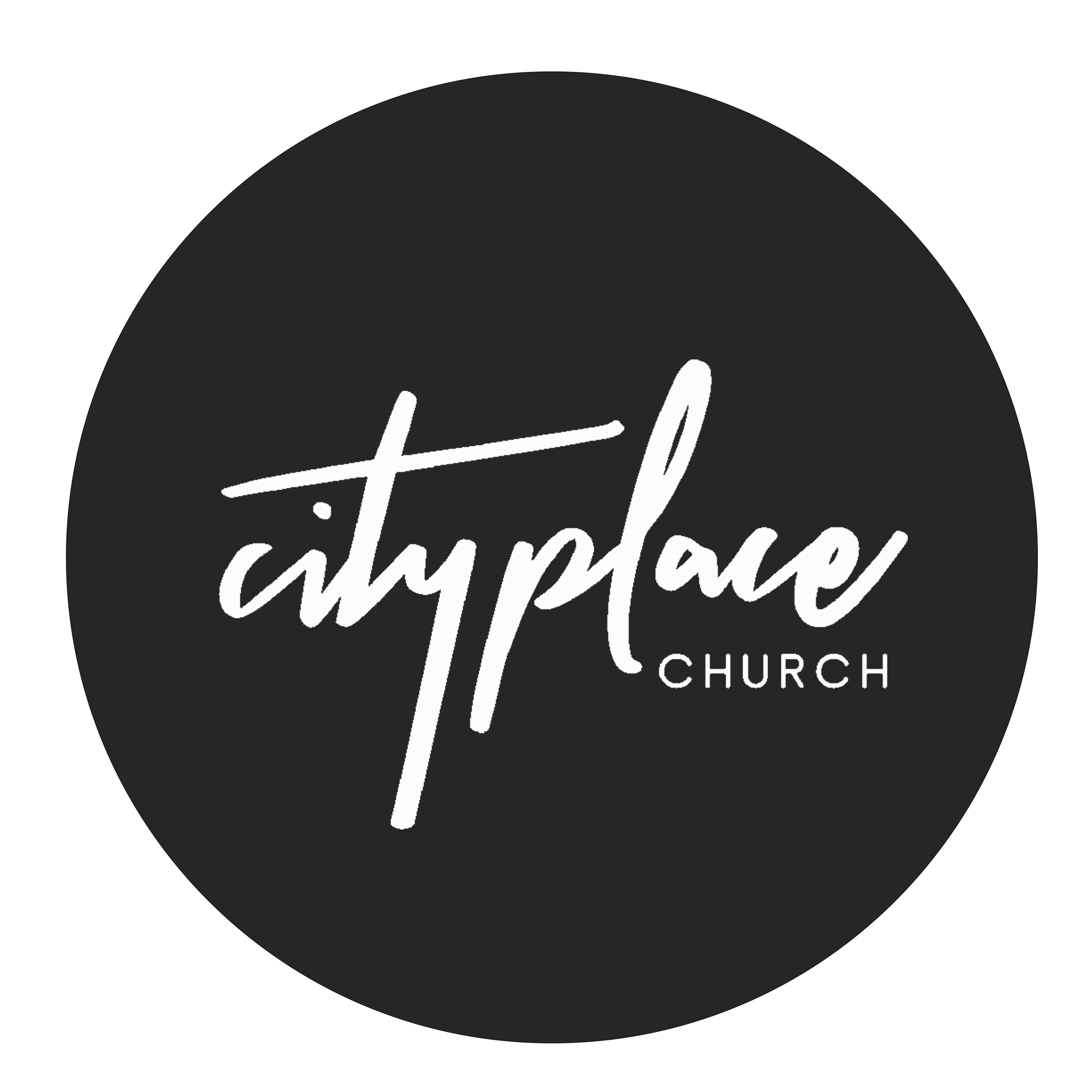 On Mission: The Eternity Bucket / 10.1.2023 / Ti’eshia MooreFirst Time? Fill out an online Connection Card at cityplacechurch.com/cardWays to Give: ONLINE at cityplacechurch.com/give or TEXT TO GIVE: 84321Primary Scripture: 2 Kings 6:8-23Review: We have to be intentional about our:Devotional to prayerEncounters with JesusGenerosityHeart toward unityBold faith and evangelismPraiseWhat am I doing with what I already received?He has set eternity in the hearts of men. Ecclesiastes 3:11The nature of God is  _________________________________.God transcends time. He has no beginning and will never have an end. We will all give an account of ourselves to God. Romans 14:10-12We will take account for:_____________________________________________ Romans 8:1-2Grace is not a right.Contribution to the ________________________________________________ We are ____________________________________________ with a part to play in the ___________________________________________________________What things are eternal?________________________________________________________God’s __________________________________________________God’s __________________________________________________3. Measure of ___________________________________________We all have an ________________________________________________________.There will be a  ________________________________________________________.What things currently fill my:Natural BucketEternity BucketFill the  ________________________________________________________.What’s my personal application today?